.DOUBLE HIP BUMPS RIGHT, LEFT, RIGHT, LEFTPOINTS, SWEEPS AND SAILOR STEPSROCK FORWARD & BACK, ROLL A FULL TURN TO THE RIGHT AND LEFTROCK FORWARD AND BACK 1 ½ TRIPLE TURN RIGHT STEP LOCK FORWARDSTEP LOCK FORWARD, STEP LOCKS BACKLOCK BACK, SHUFFLE, ROCKS, SHUFFLE FORWARD2 X ¼ TURN PADDLES, 2 X SAMBAS¼ PADDLES TWICE, ROCKS AND HIP BUMPSROCKS, HIP BUMPS, JAZZ BOXREPEATIt's Ok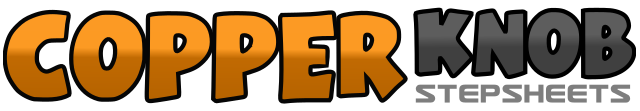 .......Count:72Wall:2Level:.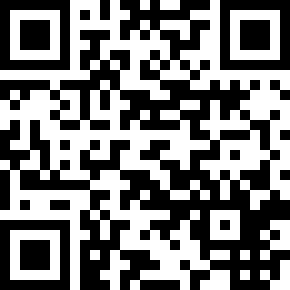 Choreographer:Margaret Murphy (AUS)Margaret Murphy (AUS)Margaret Murphy (AUS)Margaret Murphy (AUS)Margaret Murphy (AUS).Music:Its Ok - Atomic KittenIts Ok - Atomic KittenIts Ok - Atomic KittenIts Ok - Atomic KittenIts Ok - Atomic Kitten........1&2-3&4Double hip bumps to the right, double hip bumps to the left5&6-7&8Repeat last 4 beats (12:00)1-2-3&4Point right toe forward, sweep around into a right sailor step5-6-7&8Point left toe forward, sweep around into a left sailor step (12:00)1-2-3-4Rock across left with right, step back onto left, full turn triple step right-left-right to the right5-6-7-8Rock across right with left, step back onto left, full turn triple step left-right-left to the left (12:00)1-2-3&4Rock forward onto right back onto left, 1 & ½ turn triple step to the right (right-left-right)5-6-7&8Step forward on left, lock right behind, shuffle forward, left-right-left (6:00)1-2-3&4Step forward on right, lock left behind, shuffle forward, right-left-right5-6-7&8Rock forward on left, back on right, step back on left lock right in front of left1-2-3&4Step back right, lock left in front of right, shuffle back right-left-right5-6-7&8Rock back onto left, forward onto right, shuffle forward, left-right-left1-2-3-4Step forward on right, paddle ¼ turn to the left twice5&6-7&8Samba step right, across left, samba step left across right (12:00)1-2-3-4Step forward on right, paddle ¼ turn to the left twice5-6-7&8Rock onto right, rock onto left, step to the right and bump hips right-left-right, (6:00)1-2-3&4Rock onto left, rock onto right, step to the left and bumps hips left-right-left5-6-7-8Cross right in front of left, step back on left, step right to right, step left slightly forward (6:00)